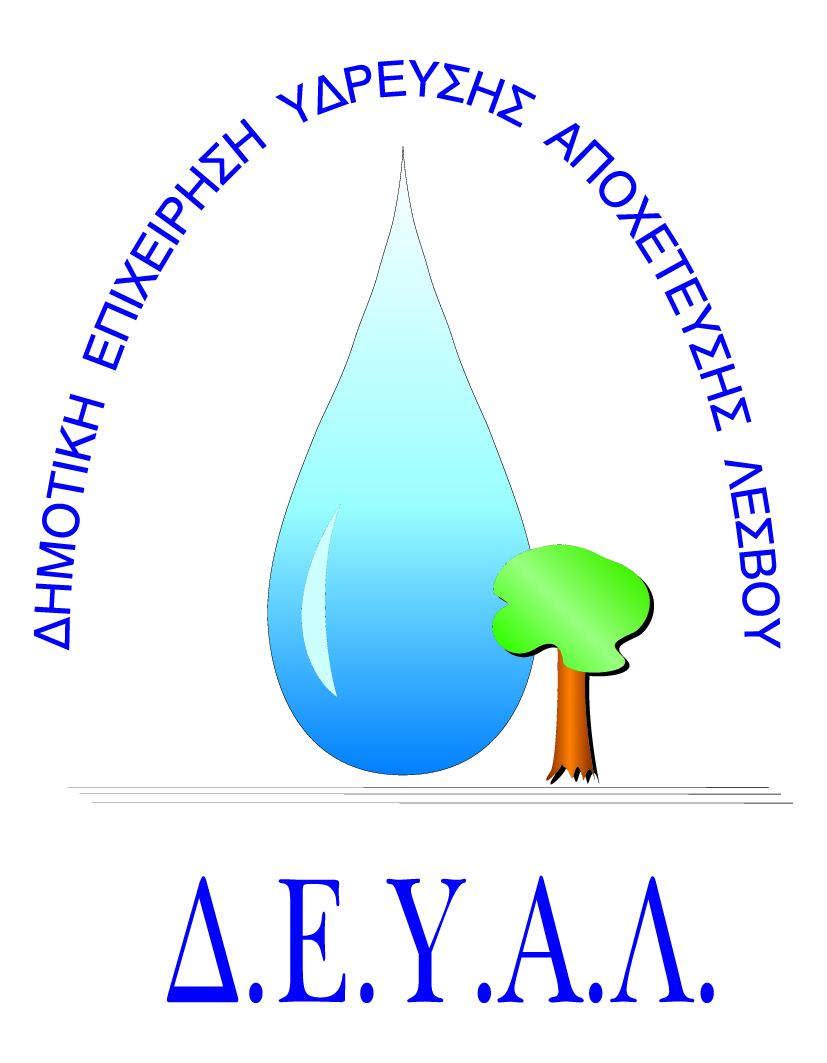   ΔΗΜΟΤΙΚΗ ΕΠΙΧΕΙΡΗΣΗ                                                              Ημερομηνία:27/05/2020ΥΔΡΕΥΣΗΣ ΑΠΟΧΕΤΕΥΣΗΣ                                             ΛΕΣΒΟΥ                                                                                                          Προς                                                                                                          Δ.Ε.Υ.Α. ΛέσβουΕΝΤΥΠΟ 1  -  ΟΙΚΟΝΟΜΙΚΗ ΠΡΟΣΦΟΡΑ	Προς Υπογραφή Προσφέροντος ή Εκπροσώπου του……………………………………………………… Όνομα υπογράφοντος……………………………………………….Αρ. Δελτίου Ταυτότητας/ΔιαβατηρίουΥπογράφοντος………………………………………………..Ιδιότητα υπογράφοντος…………………………………………… ΘΕΜΑ: Προμήθεια λιπαντικών αεροσυμπιεστών, μειωτήρων & αναδευτήρων για συντήρηση αυτών στις Ε.Ε.Λ. Μυτιλήνης.Αρ. πρωτ.:  5318/27-05-2020Α/ΑΠΟΣΟΤΗΤΑΠΕΡΙΓΡΑΦΗΤΙΜΗ ΜΟΝ. ΚΟΣΤΟΣ1150Ορυκτέλαιο αεροσυμπιεστών τύπου: BP ENERSYN HTX, CASTROL ALPHA SYN, ή αντίστοιχο πιστοποιημένο κατά ISO VG220 (lit)2100Ορυκτέλαιο μειωτήρων τύπου: BP ENERGOL GR-XP, CASTROL ALPHA LS, ή αντίστοιχο πιστοποιημένο κατά ISO VG220 (lit)3150Ψυκτέλαιο (παραφινέλαιο) αναδευτήρων τύπου: SHELL ONDINA 32, MOBIL WHITEREX 414, ή αντίστοιχο πιστοποιημένο κατά ISO 3448 (lit)ΚΑΘΑΡΗ ΑΞΙΑΚΑΘΑΡΗ ΑΞΙΑΚΑΘΑΡΗ ΑΞΙΑΚΑΘΑΡΗ ΑΞΙΑΦΠΑ…..%ΦΠΑ…..%ΦΠΑ…..%ΦΠΑ…..%ΣΥΝΟΛΟΣΥΝΟΛΟΣΥΝΟΛΟΣΥΝΟΛΟ